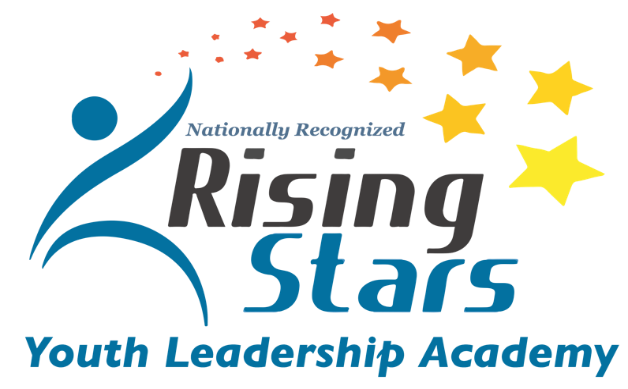 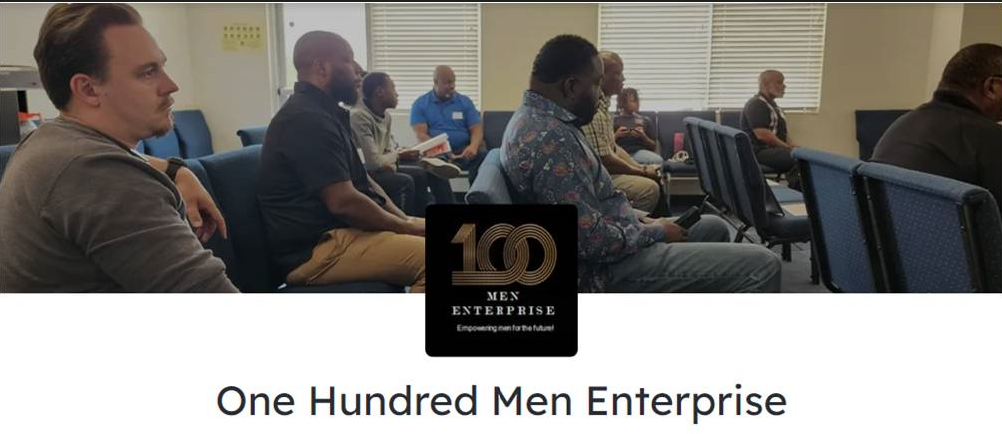 East Region Winter Quarter Schedule Martin Luther King Community CenterEast Region Winter Quarter Schedule Martin Luther King Community CenterNorth Region Winter Quarter North Tri Ethnic Community CenterWest Region Winter Quarter Thomas Place Community CenterDateTimeLocationLeadership Development TopicTuesdayJanuary 16, 20246:30 -8:00 pmMLK CC5565 Truman Dr. Fort Worth 76112619 ProductionsTheater Basics:Stage DirectionTeam Grouping for SkitsTuesdayJanuary 23, 20246:30 -8:00 pmMLK CC5565 Truman Dr. Fort Worth 76112619 ProductionsActing Exercises:Warm-ups & Table ReadCasting for Acting RolesTuesdayJanuary 30, 20246:30 -8:00 pmMLK CC5565 Truman Dr.Fort Worth 76112619 ProductionsActing Exercises:Warm-upsSkit practiceProps and costumesTuesdayFebruary 6, 20246:30 -8:00 pmMLK CC5565 Truman Dr. Fort Worth 76112619 ProductionsTheater Presentation:Final Skit PerformancePresentation AwardsTuesdayFebruary 13, 20246:30 -8:00 pmMLK CC5565 Truman Dr. Fort Worth 76112David Howard Urban Village Family ServicesFinancial Development Series Part ISaturday February 17, 20249 am-3 pmYMCA Camp Carter6200 Sand Springs Rd.Fort Worth 76114Group 1 CeramicsGroup 2 Zip LineLunchGroup 2 CeramicsGroup 1 Zip LineTuesdayFebruary 20, 20246:30 -8:00 pmMLK CC5565 Truman Dr. Fort Worth 76112 David Howard Urban Village Family ServicesFinancial Development Series Part IITuesdayFebruary 27, 20246:30 -8:00 pmMLK CC5565 Truman Dr. Fort Worth 76112David Howard Urban Village Family ServicesFinancial Development Series Part IIITuesdayMarch 5, 20246:30 -8:00 pmMLK CC5565 Truman Dr. Fort Worth 76112100 Men EnterpriseResolving ConflictDateTimeLocationLeadership Development TopicTuesdayJanuary 16, 20246:30 -8:00 pmNorth Tri Ethnic CC2950 Roosevelt Ave. Fort Worth 76106100 Men Enterprise Resolving ConflictTuesdayJanuary 23, 20246:30 -8:00 pmNorth Tri Ethnic CC2950 Roosevelt Ave. Fort Worth 76106Lontage Woods 
New Focus Family and Youth ConsultingTopic: Decision MakingTeen Behavior-Problem SolvingTuesdayJanuary 30, 20246:30 -8:00 pmNorth Tri Ethnic CC2950 Roosevelt Ave. Fort Worth 76106Lontage Woods 
New Focus Family and Youth ConsultingTopic:  Decision MakingHow to Deal with Peer PressureTuesdayFebruary 6, 20246:30 -8:00 pmNorth Tri Ethnic CC2950 Roosevelt Ave. Fort Worth 76106Lontage Woods 
New Focus Family and Youth ConsultingTopic:  Decision MakingMental Health and Weighing Your Decision-Making OptionsTuesdayFebruary 13, 20246:30 -8:00 pmNorth Tri Ethnic CC2950 Roosevelt Ave. Fort Worth 76106JR HolguinSuccess Mind ShiftSometimes you Win, Sometimes Your Learn for Young LeadersLesson 1 topics:When you’re losing, everything hurtsHumility; The spirit of learningReality: the foundation of learningResponsibility: The first step of learningSaturday February 17, 20249 am-3 pmYMCA Camp Carter6200 Sand Springs RdFort Worth 76114Group 1 CeramicsGroup 2 Zip LineLunchGroup 2 CeramicsGroup 1 Zip LineTuesdayFebruary 20, 20246:30 -8:00 pmNorth Tri Ethnic CC2950 Roosevelt Ave. Fort Worth 76106JR HolguinSuccess Mind ShiftSometimes you Win, Sometimes Your Learn for Young LeadersLesson 2 topics:Improvement: The focus of learningHope: The motivation of learningTeachability: The pathway of learningTuesdayFebruary 27, 20246:30 -8:00 pmNorth Tri Ethnic CC2950 Roosevelt Ave. Fort Worth 76106JR HolguinSuccess Mind ShiftSometimes you Win, Sometimes Your Learn for Young LeadersLesson 3 topics:Adversity: The Catalyst for learningProblems: Opportunities for learningBad Experiences: The perspective for learningTuesdayMarch 5, 20246:30 -8:00 pmNorth Tri Ethnic CC2950 Roosevelt Ave. Fort Worth 76106JR HolguinSuccess Mind ShiftSometimes you Win, Sometimes Your Learn for Young LeadersLesson 4 topics:Change: The price of learningMaturity: The value of learningWinning isn’t Everything, but Learning isDateTimeLocationLeadership Development TopicThursdayJanuary 18, 20246-7:30 pmThomas Place CC4237 Lafayette Ave.Fort Worth 76107619 ProductionsTheater Basics:Stage DirectionTeam Grouping for SkitsThursdayJanuary 25, 20246-7:30 pmThomas Place CC4237 Lafayette Ave.Fort Worth 76107619 ProductionsActing Exercises:Warm-ups & Table ReadCasting for Acting RolesThursdayFebruary 1, 20246-7:30 pmThomas Place CC4237 Lafayette Ave.Fort Worth 76107619 ProductionsActing Exercises:Warm-upsSkit practiceProps and costumesThursdayFebruary 8, 20246-7:30 pmThomas Place CC4237 Lafayette Ave.Fort Worth 76107610 ProductionsTheater Presentation:Final Skit PerformancePresentation AwardsThursdayFebruary 15, 20246-7:30 pmThomas Place CC4237 Lafayette Ave.Fort Worth 76107100 Men EnterpriseResolving ConflictSaturday February 17, 20249 am-3 pmYMCA Camp Carter6200 Sand Springs RdFort Worth 76114Group 1 CeramicsGroup 2 Zip LineLunchGroup 2 CeramicsGroup 1 Zip LineThursday February 22, 20246-7:30 pmThomas Place CC4237 Lafayette Ave.Fort Worth 76107JJonathan PrideExecutive Director NpowerUS Army VeteranTopic 1:  overcoming the imposter syndromeThursdayFebruary 29, 20246-7:30 pmThomas Place CC4237 Lafayette Ave.Fort Worth 76107JJonathan PrideExecutive Director NpowerUS Army VeteranTopic 2: maintaining professional body language in all environmentsThursday March 7, 20246-7:30 pmThomas Place CC4237 Lafayette Ave.Fort Worth 76107JJonathan PrideExecutive Director NpowerUS Army VeteranTopic 3: Mastering Professional Communication